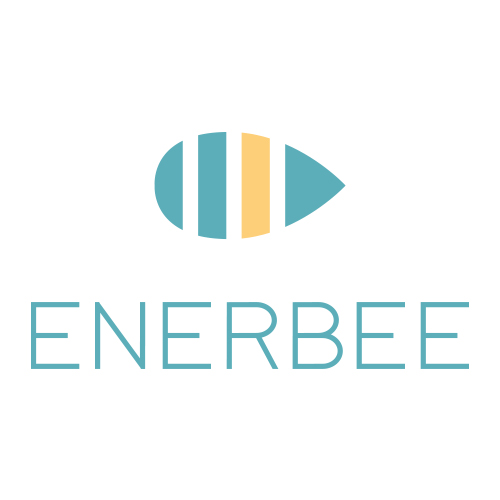 Enerbee raises €2,2 MillionThe French start-up supplying self-powered connected sensors secures investment to accelerate and consolidate growth[Paris] – [XX October] 2018Enerbee is proud to announce the completion of a €2,2 million round with the renewed trust of the existing leading funds Demeter and 360 Capital partners, the major participation of a new entrant world leading Industrial fund Asahi Kasei CVC, and the support of Crédit Agricole Alpes Développement.This second round of funding will help Enerbee to strengthen its  growth by continuing to drive innovation and product roadmap, accelerating its commercial development and structure the company for industrial scale.Enerbee, founded in 2014 in Grenoble, France, has developed and is industrializing an innovative motion-based energy harvesting technology. The company’s uniqueness is to transform low speed, low torque movements into a sustainable energy source to power remote sensing and wireless IoT systems where batteries and wires are unsuitable or costly to deploy. Enerbee’s technology is highly relevant and crucial for the burgeoning IoT markets, expected to reach 50 billion of units by 2020.The growing challenges of people ‘s health and comfort associated to the growing demand to monitor and control home energy cost drive the need for more sensors, data collection and processing. The company’s initial focus is the HVAC market to provide technology and products to efficiently monitor, control and bring intelligence to HVAC systems, ensuring a safe and comfortable indoor environment.“We have been very much impressed by the unique skills of the Enerbee team, as well as the superiority of their battery less proprietary technology. Enerbee is ideally positioned to offer the best performing Indoor air quality autonomous sensors in Smart Buildings. We see an exciting opportunity to enable health and comfort by using Enerbee’s products and we are pleased to support Enerbee in its development ambitions,” said Mr. Takashi Morishita, General Manager of Asahi Kasei CVC."Enerbee has managed to develop a very versatile energy harvesting solution. The work accomplished by the team to design a reliable solution, as well as the relevance of the product offering and the numerous use cases with autonomous IoT devices powered by Enerbee convinced us to further supportthe company," explains Jean-Philippe Gendre, Investment Director of Demeter Ventures.“Following our first-round funding in 2015, we had bet on smart technology. Now, the company has matured and found its market. We are thrilled to continue supporting Enerbee’s team in this new phase of its growth," said Dominique Rencurel, Partner at 360 Capital Partners.“Led by an expert and knowledgeable team, Enerbee holds numerous patents and has been able to move from research and development to the industrialization and commercialization of its solution in a booming market. We are delighted to support this high-potential start-up, " declared Rami Hassoun, in charge of investments at Crédit Agricole Alpes Développement.---About EnerbeeEnerbee provides innovative motion-based energy harvesting technology generating energy from speed and movement. The company delivers fully – autonomous energy products that can support different functions such as speed measurement, radio communication and onboard power for additional sensors and actuators. For more information, please visit: www.enerbee.frAbout 360 Capital Partners360 Capital Partners is an early stage Venture Capital firm investing in disruptive deep-tech & digital innovations across Europe. The firm has a 20-year track record in supporting talented technology entrepreneurs achieve their ambition of creating game-changing enterprises. 360 Capital is led by a diverse, and experienced group of professionals across Paris & Milan with over €300M of assets under management and an active portfolio of over 50 companies, including Navya, Exotec, Prophesee, Innoviz et Arbe Robotics.For more information, please visit:  www.360capitalpartnersAbout Demeter DEMETER is a major private equity European player in the fields of energy and ecological transition. Its funds invest from €500k  to €30M  to support companies in these sectors at all stages of their development: innovative startups, SMEs, high growth ETI and infrastructure projects. The team consists of 33 people based in Paris, Grenoble, Metz, Madrid, manages €1,000M  and has done 120 investments in 12 years.For more information, please visit:  www.demeter-im.comAbout EMERTEC 5The fund EMERTEC 5 is dedicated to the seed financing of innovative technology companies. With a little more than €50M, this fund was raised with the support of the Fonds National d’Amorçage (FNA) managed by Bpifrance Investissement as part of the Programme d’Investissement d’Avenir and the European Investment Fund through the EU Framework Program for Competitiveness and Innovation.About Crédit Agricole Alpes DéveloppementC2AD is the capital investment tool of Crédit Agricole Sud Rhône-Alpes and Crédit Agricole des Savoie. C2AD participates in venture capital, innovation capital, development capital, and transmission capital operations. C2AD manages € 50M, invested in 140 companies.Media Contact:BuzzPressGildas Piquet-Fribouletgildas@buzzpress.fr   / +336 19 93 58 32